             Werkgroep accommodatie                                  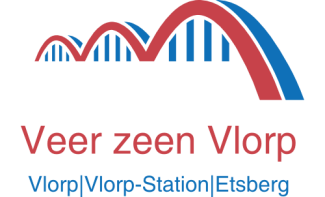                      Veer zeen Vlorp                            Deel 10Carnaval is weer voorbij! Carnaval overleefde in Vlodrop een viertal stormen. “Weekendstormen” zullen we ze maar noemen, omdat het vier weekenden achter elkaar ‘prijs’ was. Vlorp bleef overeind. Alle carnavalsactiviteiten (ruim 20) gingen, op de trouwerij oppe Plats na, gewoon door!. En hoe kon dit allemaal mogelijk zijn?  Omdat velen, zeer velen, zich wekenlang hadden ingezet om al die activiteiten te laten slagen. Van de Sjeutelinge tot de Beerbök; van De Eerstelinge tot de Boerebroelig; van vele Vlorper artieste tot de horeca, van de jaarlijks aansprekende kerkdiensten tot de vele helpende handen die hulp boden bij de tientallen voorbereidingen van o.a. Bonte avonden, prinsenballen, jeugd vieringen, recepties, carnavals mis, Boerebroelig, optocht tot kindermiddag. Een grote cohesie sierde  het dorp. Gelukkig!  Ook via de gemeente wordt veel aandacht besteedt aan ons aller geluk. Zie de Gelukskrant die afgelopen week uit kwam! Een week lang boordevol activiteiten in Roerdalen. Doe allemaal mee!!!  Maar….we merken ook allemaal dat alles moeilijker wordt. Moeilijker om vrijwilligers te krijgen voor o.a. bestuursfuncties bij verenigingen; Van de van oudsher belangrijkste ‘vrijwilligersclub’ ; de 40+ers, wordt steeds meer gevraagd. Werken tot 67 jaar. Niet meer vroeg in de VUT, geen algemeen vervroegd pensioen meer, steeds meer oppastaken bij de kleinkinderen, mantelzorg taken etc. etc. De leeftijdsgroep tussen 20 en 40 jaar heeft het al erg druk genoeg met het eigen gezin. Beide partners (moeten) werken, er zijn kinderen die moeten worden opgevangen maar vooral opgevoed. Wil men zelf actief verenigingslid zijn, dan is het voor een jong gezin vaak een puzzel om dit te kunnen zijn.   Waarom hier al deze feiten? Omdat deze ons nopen om meer samen te gaan werken, meer de krachten bundelen, overnemen en/of verdelen, etc. etc.We moeten inzien dat de goede oude tijd van 30 verenigingen verspreidt over het dorp met allemaal een eigen voltallig bestuur, vaak eigen onderkomen, en eigen bezittingen  en gezonde financiële situatie, meer tot het verleden gaat behoren. We hoeven hier niet de verenigingen en organisaties te noemen, die in de afgelopen tien jaar het loodje legden. Er kwam vaak niets meer voor terug!   Jammer! Heel jammer! Maar realiteit!!!  Bij dit alles de krimp en de vergrijzing opgeteld kunnen we voorspellen dat het moeilijk wordt; dat het roer om moet! Moeilijk….. Maar een uitdaging!  We hebben dat voor een groot deel zelf in de hand. We weten dat op dit ogenblik de Basisschool, de Blokhut, de Sporthal, de Fanfare, de tennisclub, de kerk, en andere organisaties, stichtingen en verenigingen  nog draaien. We weten óók dat het moeilijk wordt dit nog tien jaar vol te houden. Ook de horeca kampt met zorgen.  Roerdalen geeft ons NU de kans om alles op een centrale plek in één BMV te bundelen. De enige garantie voor een gezonde doorstart.  Samenwerken, én elkaar ondersteunen. Nu!     Ach…..     Het bekende loslaten roept altijd wel wat weerstand op!Werkgroep accommodatie VzV					Wordt vervolgd.